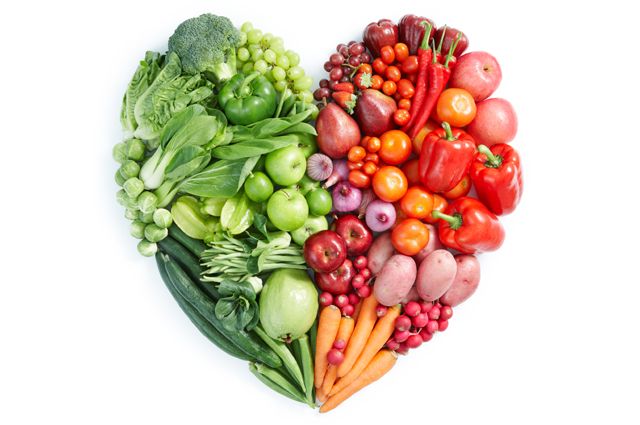 ԲԱՆՋԱՐԵՂԵՆ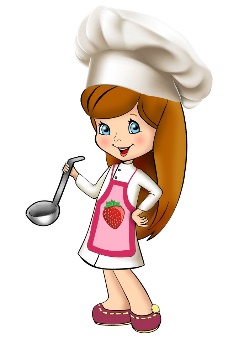 ԲԱՑ  ԴԱՍԻ          ՊԼԱՆԴասարան՝                    5 աԱռարկան ՝                 Տեխնոլոգիա    (աղջիկների խումբ)Դասի թեման՝            Խոհարարություն,խոհանոցի կահավորանքը,                            խոհանոցային սպիտակեղենի տեսակները և նշանակութունըԴասի տևողությունը՝       45 րոպեԴասի տիպը՝               տեսական                                անցած նյութի ամփոփում  ,նոր նյութի հաղորդումՈւսուցիչ՝                 Մ.Մուրադյան                     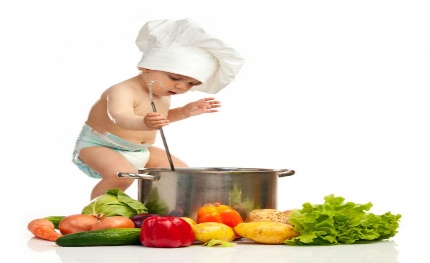 06.12.2021                         Դասի նպատակը՝  սովորողներին ներկայացնել սննդի և վիտամինների նշանակութունը մարդու կյանքում,դրանց ներկայացվող պահանջները,սովորեն կիրառել իրենց ստացած գիտելիքները կենցաղում:Դասի խնդիրները՝ ճանաչեն  և գործածեն խոհանոցում օգտագործվող սպասքը և սարքավորումները ,ծանոթանան խոհանոցի սանիտարահիգիենիկ և անվտանգության կանոններին :Անհրաժեշտ նյութեր՝ համակարգիչ,սահիկաշար ,դասագիրք,պաստառներ,դիդակտիկնյութեր: Մեթոդներ՝  հարց ու պատասխան ,սատանի հնարք,SMART NOTEBOOK –թեստային  աշխատանք:Դասի ընթացքը՝ դասրանը բաժանել 2 խմբի՝մրգեր և բանջարեղեն :Հարց ու պատասխան մեթոդի օգնությամբ  պարզել աշակերտների գիտելիքների առկա մակարդակը <<Խոհարարութուն>> թեմայի վերաբերյալ: Ցուցադրել սահիկաշար:Սատանայի հնարք (սխալ մոտեցում) մեթոդի օգնությամբ կատարել անդրադարձ:Զրույցի մեթոդի օգնությամբ  հաղորդել նոր նյութը ,ցուցադրել սահիկաշար, տեղեկություն տալ խոհանոցին ներկայացվող սանիտարահիգիենիկ և անվտանգութան կանոններից:Կշռադատում՝ SMART NOTEBOOK –ի թեստի միջոցով կատարել անդրադարձ:Տնային աշխատանք ՝ <<Իմ պատկերացրած  խոհանոցը>>ԳնահատումՄՐԳԵՐ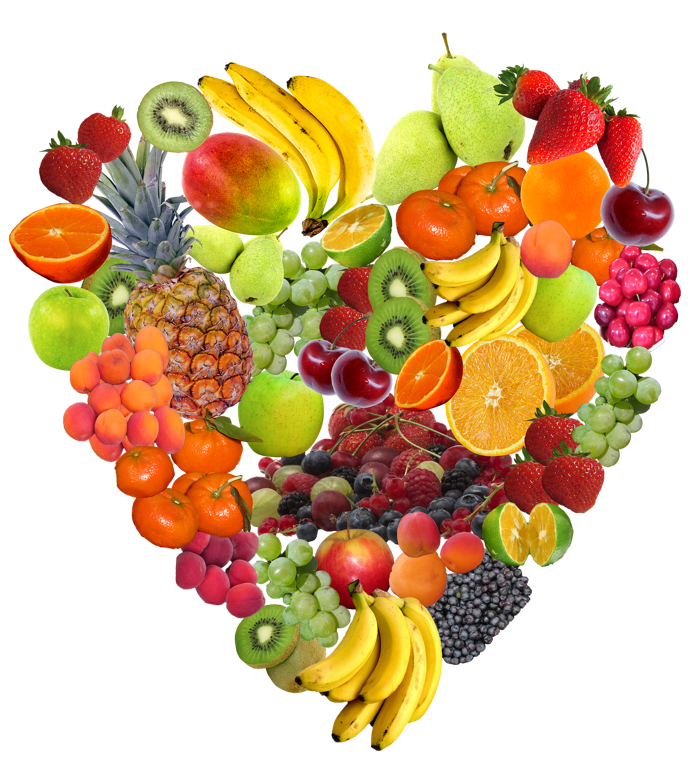 